                                CURRICULUM VITAE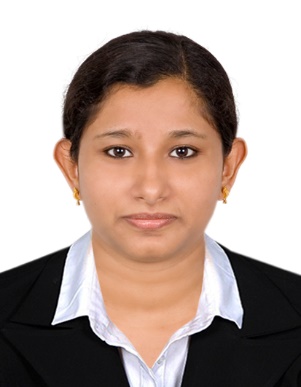 LEYA Sharjah main city UAEE-mail: leya.377631@2freemail.com Ph   : C/o 971501685421DHA Eligibility Number :DHA/LS/1032017/696822MOH Evaluation certificate Number : 159435                                                                                                                                                                                                                                                                                                                                                                                                                                                 I hereby declare that the above-mentioned details are true and correct to the best of my knowledge and beliefLeya Place: Dubai										Date: ►     ObjectiveA highly motivated, confident individual with exceptional multitasking and organizational skills. Able to communicate effectively with patients to maximize the rehabilitation of patients and to ensure understanding of often complex clinical issues impacting on recovery.►     QualificationsProfessional Qualification:M.P.T (Cardio Respiratory)  from  SaveethaCollege of Physiotherapy,Chennai, Approved by Saveetha University Year of passing 2013.B.P.T  from UCA college of Physiotherapy,Chennai, Approved by Dr.MGR university, Year of passing 2010.►     Professional Experience                                                                (Total Exp – 2years)August 2014 To January  2017 : MADRASS MEDICAL MISSION HOSPITAL, CHENNAI, INDIA.AREA OF CLINICAL EXPERTIESPhysiotherapy DepartmentOrthopedics Pre-operative and post-operative.Cardiothoracic – ICU and Post op.Neurology and Neurosurgery department.General medicine unit,Gynecology and Obstetrics department.Outpatient department and rehabilitation department.Pediatrics and Neonatal ICU department.Project work including Clinical and data collection►     DUTIES AND RESPONSIBILITY CONFERENCE AND PARTICIPATION  South India Physiotherapy Conference Program,2009CME Of Hands on demo of techniques in stroke management,2009CPE of Myopathy, Ergonomics &Taping in physical Rehabilitation Program,2010Pulmo Rehab 2012.ICNR 2012.Syncon 2015►     Personal DetailsName	LEYA Date of birth	19/04/1987GenderFemaleLanguages knownEnglish ,Hindi, Malayalam, TamilMarital StatusMarried DHA &MOH Eligibility Letter      Valid till may: 2018. MOH – Nov 2020Visa   status            Residence►     DECLARATION